Class ListMrs. Bell’s Kindergarten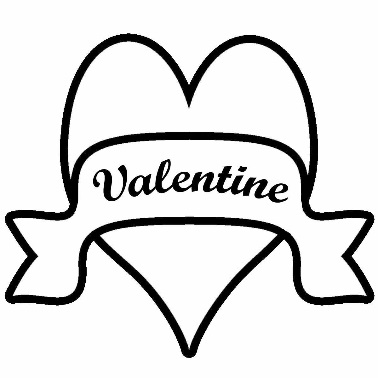 OliverAveryRachelAnthonyGracieDanteElizabethMasonBenJukka